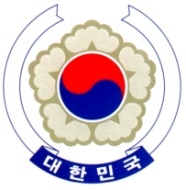 PERMANENT MISSION OF THE REPUBLIC OF KOREAGENEVAUniversal Periodic Review (3rd Cycle) – Democratic Republic of Congo	<Check against delivery>Geneva, 7 May 2019Statement of the Republic of KoreaThank you, Mr. President,The Republic of Korea welcomes the delegation of the Democratic Republic of Congo.We appreciate the progress made by DRC since its previous UPR, especially the operationalization of its national human rights institution in compliance with the Paris Principles. We also welcome the new Government’s pledge to build a reconciled Congo and guarantee respect for human rights of all citizens.However, we are concerned about ongoing human rights violations and abuses in the country, particularly sexual and gender-based violence and attacks on civilian facilities such as schools and health centers in conflict-affected provinces.In this regard, my delegation presents the following recommendations.Take all necessary measures to protect women and children from all forms of violence, including sexual and gender-based violence in conflict-affected provinces;Strengthen efforts to end impunity for human rights violations by undertaking prompt, impartial and effective investigations into reported cases and bringing  perpetrators to justice;Enhance human rights education and training to government officials, police officers and security forces to prevent human rights violations and disproportionate use of force by State agents. Thank you, Mr. President. /END/